В целях социальной защиты детей, охраны их здоровья, обеспечения выполнения норм сбалансированного горячего питания учащихся в общеобразовательных организациях Алексеевского муниципального района, в соответствии с постановлением Кабинета Министров Республики Татарстан  от 28.08.2019№ 724 «О ежемесячных денежных и  иных видах выплат на 2020 год», на основании части 7 статьи 79 Федерального Закона  от 29 декабря 2012 года       №273-ФЗ «Об образовании в Российской Федерации», части 6 статьи 15 Закона Республики Татарстан от 22 июля 2013 года № 68-ЗРТ «Об образовании»- внести изменения в распоряжение Исполнительного комитета Алексеевского муниципального района от 28.02.2020 №93- р «Об организации питания учащихся в общеобразовательных организациях Алексеевского муниципального района Республики Татарстан в 2020  году» следующего содержания:- пункт 1.2. распоряжениядополнить  в следующей редакции: «1.2.	Организовать  одноразовоебесплатное  горячее питание с 1 сентября 2020 года для учащихся  из многодетных приемных и опекунских семей:  - завтракив полном объеме в следующих общеобразовательных учреждениях:МБОУ АСОШ №1, МБОУ АСОШ №2, МБОУ АСОШ №3 им.Г.С.Боровикова,МБОУ АНОШ №4, МБОУ «Билярская СОШ», МБОУ Степношенталинская ООШ, МБОУ Краснобаранская ООШ, МБОУ Чувашскомайнская ООШ, МБОУ Мокрокурналинская СОШ, для учащихся   из многодетных приемных и опекунских семей.- пункт 1.3. распоряжения изложить в следующей редакции:«1.3. Обеспечить учет за количественным составом учащихсяиз многодетных приемных и опекунских семей одноразовогобесплатного горячего питания в общеобразовательных учреждениях Алексеевского муниципального района Республики Татарстан»;- пункт 2 распоряжения изложить в следующей редакции: «2.Финансово-бюджетной палате Алексеевского муниципального района  Республики Татарстан (О.Н.Леденцов)обеспечить выделение субсидий на питание, предусмотренных сметой расходов  на 2020 год для  учащихся из многодетных приемных и опекунских семей с 1 сентября 2020 года»;-  дополнить распоряжение пунктом 1.4.5.  Контроль за исполнением настоящего распоряжения  возложить на   заместителя руководителя Исполнительного комитета Алексеевского муниципального района по социальным вопросам А.В.Симашеву.РуководительИсполнительного комитета                                                                   Н.К.КадыровИСПОЛНИТЕЛЬНЫЙ КОМИТЕТАЛЕКСЕЕВСКОГОМУНИЦИПАЛЬНОГО РАЙОНАРЕСПУБЛИКИ ТАТАРСТАН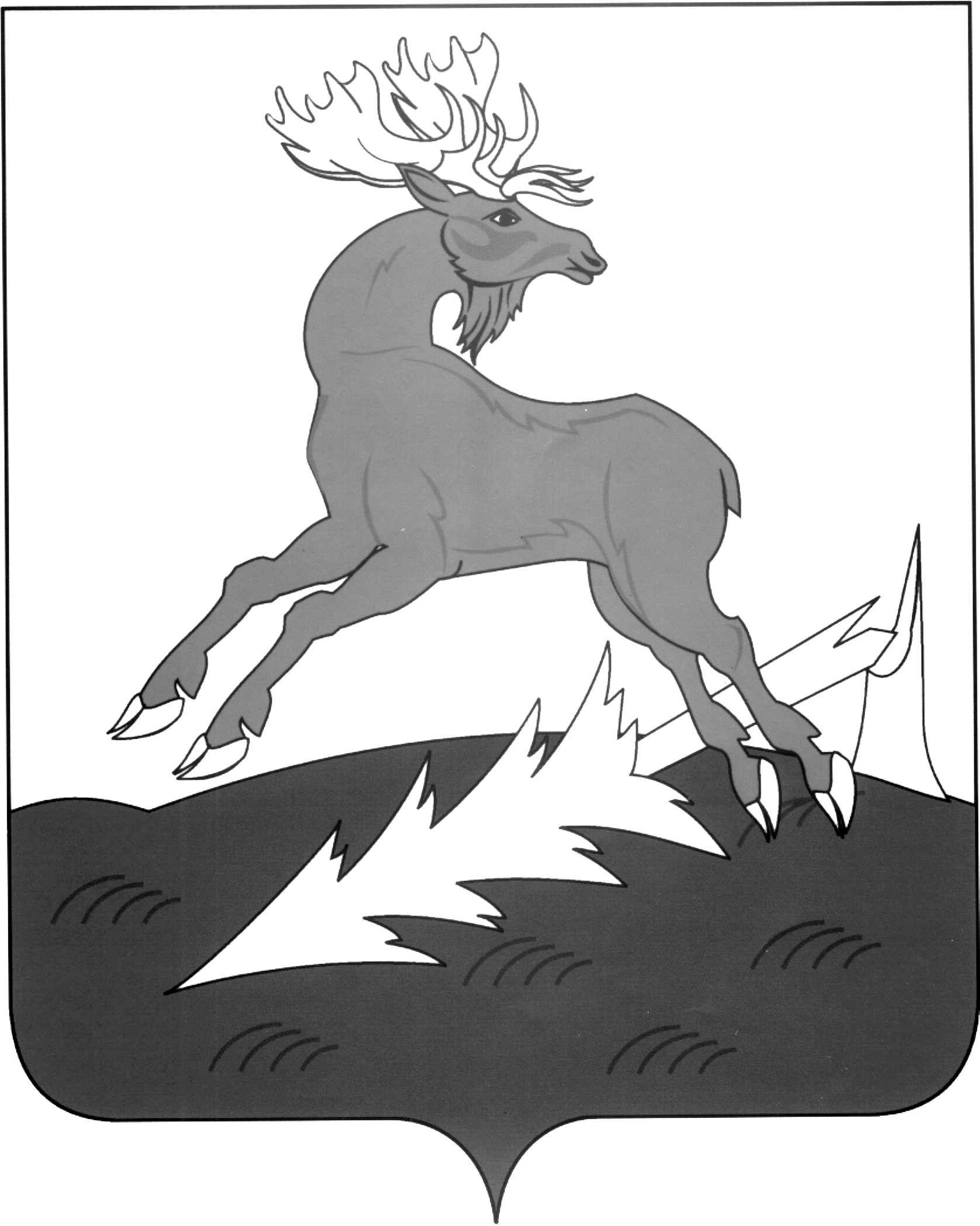 ТАТАРСТАН РЕСПУБЛИКАСЫ АЛЕКСЕЕВСКМУНИЦИПАЛЬ РАЙОНЫНЫҢБАШКАРМА КОМИТЕТЫРАСПОРЯЖЕНИЕ____15.09.2020______п.г.т.АлексеевскоеБОЕРЫК№___330-р_____О внесении изменений в распоряжение Исполнительного комитета Алексеевского муниципального района от 28.02.2020 №93-р «Об организации питания учащихся вобщеобразовательных организацияхАлексеевского муниципального районаРеспублики Татарстан в 2020 году»